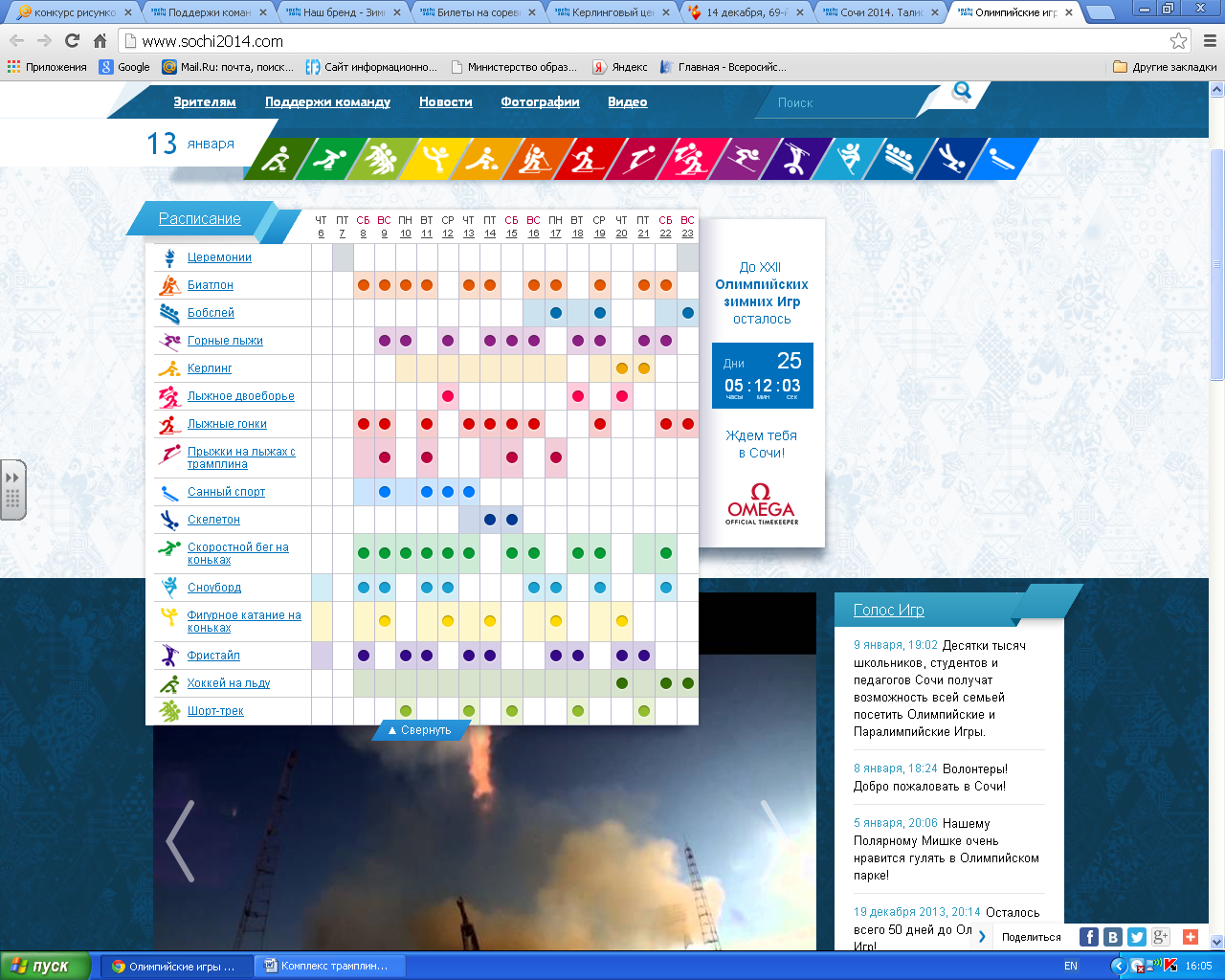 Почему ты так думаешь? –потому что нарисован(ы)…., ….. . п.ч. я вижу … …п.ч. спортсмен …. ….  ;  п.ч. на рисунке …. ….Это сноуборд, п.ч. нарисован сноуборд – доска.Здесь горные лыжи, потому что спортсмен  едет с горы.На рисунке  хоккей с шайбой, п.ч. хоккеисты с клюшками и шайбой.Это санный спорт, п.ч. спортсмен  едет на санях.Это шорт-трек, групповой скоростной бег на коньках.Фигурное катание, п.ч. ласточку на коньках делают только в фигурном катании.Это кёрлинг, п.ч. нарисован кёрн - гранитный камень.Это биатлон, п.ч. я вижу лыжника с винтовкой.Это лыжный спорт, п.ч. нарисован лыжник. Это прыжки с трамплина, так как лыжник нарисован в полёте.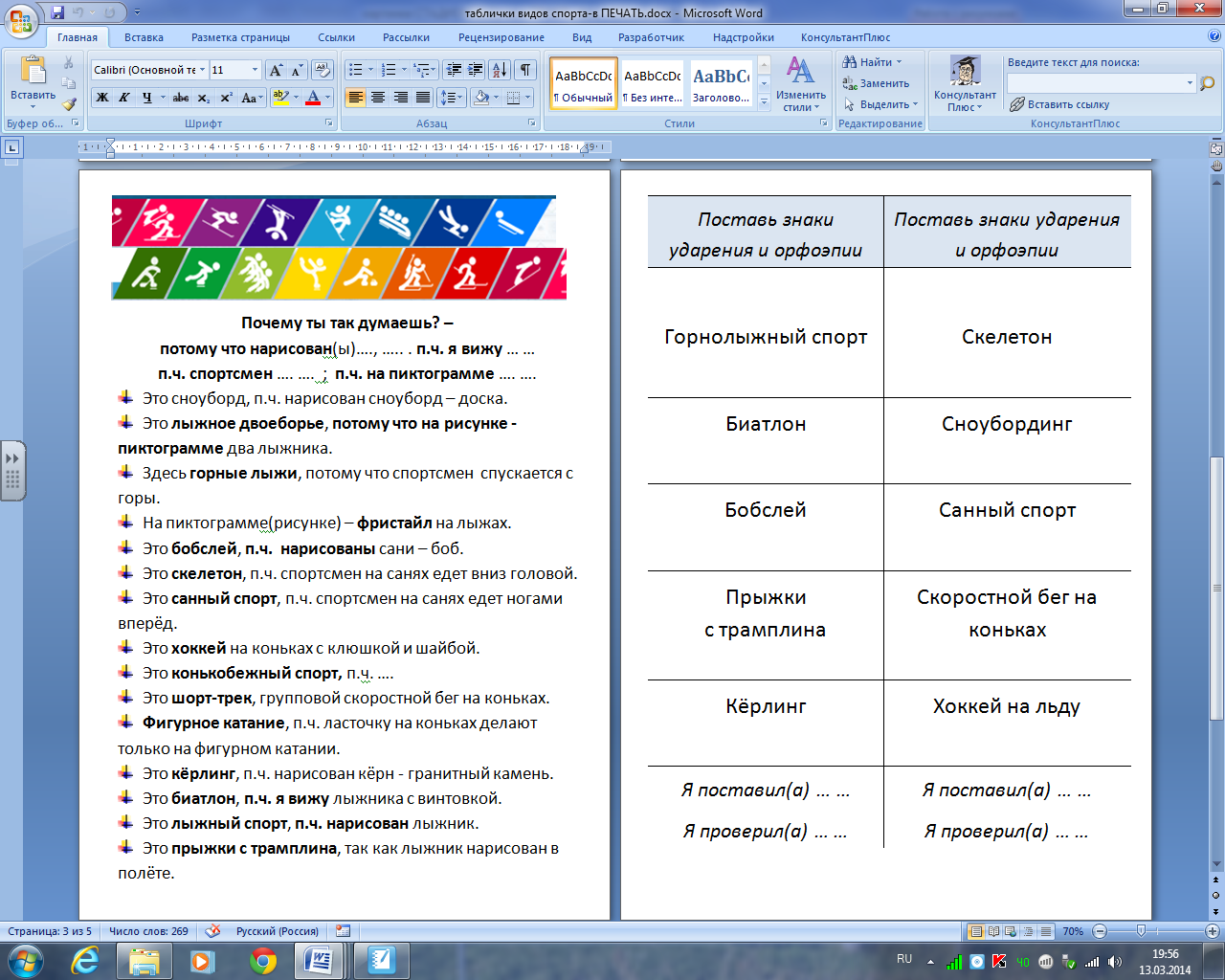 Поставь знаки ударения и орфоэпииПоставь знаки ударения и орфоэпииГорнолыжный спортСкелетонБиатлонСноубордингБобслейСанный спортПрыжки с трамплинаСкоростной бег на конькахКёрлингХоккей на льдуЯ поставил(а) … …Я проверил(а) … …Я поставил(а) … …Я проверил(а) … …Поставь знаки ударения и орфоэпии в словахПоставь знаки ударения и орфоэпии в словахГорнолыжный спортСкелетонБиатлонШорт-трекБобслейСанный спортЦеремония открытия олимпиадыСкоростной бег на конькахКёрлингСноубордингЛыжное двоеборьеФристайлЛыжные гонкиХоккей на льдуПрыжки на лыжах  с трамплинаФигурное катание на коньках